Российская  Федерация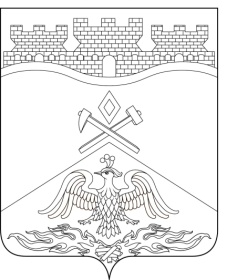 Ростовская  областьг о р о д   Ш а х т ыГОРОДСКАЯ ДУМАРЕШЕНИЕ № 31533-го заседания городской Думы города ШахтыПринято 20 декабря 2022 годаОб утверждении «Порядка присвоения имен муниципальным учреждениям города Шахты, их переименования в целях увековечения памяти граждан, организаций и исторических событий»В соответствии с Федеральным законом от 06.10.2003 №131-ФЗ 
«Об общих принципах организации местного самоуправления в Российской Федерации», Законом РФ от 14.01.1993 №4292-1 «Об увековечении памяти погибших при защите Отечества», Уставом муниципального образования «Город Шахты», городская Дума города ШахтыРЕШИЛА:Утвердить «Порядок присвоения имен муниципальным учреждениям города Шахты, их переименования в целях увековечения памяти граждан, организаций и исторических событий» (далее – Порядок) согласно приложению.Установить, что имена, присвоенные муниципальным учреждениям города Шахты до вступления в силу настоящего Порядка, их переименования в целях увековечения памяти граждан, организаций и исторических событий, сохраняются.Настоящее решение вступает в силу со дня его официального опубликования.Контроль за исполнением настоящего решения возложить на заместителя главы Администрации города Шахты Тхак О.В. и комитет городской Думы города Шахты по местному самоуправлению и молодежной политике (О.Н. Данилов).Председатель городской Думы - глава города Шахты	                                                                       А . Горцевской20 декабря 2022 годаРазослано: Министерство региональной политики и массовых коммуникаций Правительства РО, Администрации города Шахты, прокуратуре, СМИ, дело.Приложениек решению городской Думы города Шахты«Об утверждении «Порядка присвоенияимен муниципальным учреждениям города Шахты, их переименования в целях увековечения памяти граждан,организаций и исторических событий»Порядок присвоения имен муниципальным учреждениям города Шахты, их переименования в целях увековечения памяти граждан, организаций и исторических событийНастоящий Порядок принят в целях установления единых правил присвоения имен муниципальным учреждениям города Шахты, их переименования в целях увековечения памяти граждан, организаций и исторических событий.Настоящий Порядок не распространяется на правоотношения, связанные с присвоением наименований муниципальным учреждениям города Шахты при их создании в соответствии с требованиями гражданского законодательства. Не допускается присвоение одного имени двум или нескольким муниципальным учреждениям.Присвоение имен муниципальным учреждениям города Шахты, их переименование осуществляется в целях увековечения памяти граждан, организаций и исторических событий и производится в честь граждан, погибших при защите Отечества, ветеранов Великой Отечественной Войны, выдающихся государственных и общественных деятелей, почетных граждан города Шахты, граждан, имеющих особые заслуги перед Отечеством, городом Шахты, воинских формирований, значимых исторических событий, имеющих отношение к городу Шахты, муниципальным учреждениям города Шахты (далее – в целях увековечения памяти).Инициаторами внесения предложений по присвоению имен муниципальным учреждениям города Шахты, их переименованию в целях увековечения памяти являются:1) граждане в инициативном порядке (инициативная группа не менее 10 человек, имеющих постоянную регистрацию на территории города Шахты);2) трудовые коллективы муниципальных учреждений или их коллегиальные органы управления;3) общественные объединения;4) органы государственной власти и органы местного самоуправления.Предложения по присвоению имен муниципальным учреждениям города Шахты, их переименованию в целях увековечения памяти должны содержать:1) информацию об инициаторе внесения предложения:а) фамилия, имя, отчество (при наличии), почтовый адрес, номер телефона граждан при внесении инициативы в соответствии с пунктом 1 части 5 настоящего Порядка;б) наименование, место нахождения юридического лица; наименование и структура коллегиальных органов управления при внесении инициативы в соответствии с пунктом 2 части 5 настоящего Порядка;в) наименование, место нахождения, структура общественного объединения при внесении инициативы в соответствии с пунктом 3 части 5 настоящего Порядка;г) наименование, место нахождения юридического лица при внесении инициативы в соответствии с пунктом 4 части 5 настоящего Порядка;2) наименование муниципального учреждения города Шахты, которому предлагается присвоить имя, переименовать;3) мотивированное обоснование необходимости (целесообразности) присвоения имени, переименования;4) наименование муниципального учреждения города Шахты после присвоения имени, переименования.К предложению по присвоению имен муниципальным учреждениям города Шахты, их переименованию в целях увековечения памяти должны быть приложены:1) протокол собрания инициативной группы граждан, подписанный всеми членами инициативной группы; согласие трудового коллектива муниципального учреждения или его коллегиальных органов управления на соответствующее присвоение имени, переименование; согласие органа, осуществляющего функции и полномочия учредителя муниципального учреждения в случае, если инициатором присвоения имени, переименования выступают граждане в инициативном порядке;2) протокол общего собрания трудового коллектива муниципального учреждения в случае отсутствия в муниципальном учреждении коллегиальных органов управления; согласие органа, осуществляющего функции и полномочия учредителя муниципального учреждения в случае, если инициатором присвоения имени, переименования выступает трудовой коллектив муниципального учреждения;3) протокол собрания (заседания) коллегиальных органов управления муниципального учреждения; согласие органа, осуществляющего функции и полномочия учредителя муниципального учреждения в случае, если инициатором присвоения имени, переименования выступают коллегиальные органы управления муниципального учреждения;4) протокол общего собрания членов общественного объединения; согласие трудового коллектива муниципального учреждения или его коллегиальных органов управления на соответствующее присвоение имени, переименование; согласие органа, осуществляющего функции и полномочия учредителя муниципального учреждения в случае, если инициатором присвоения имени, переименования выступают общественные объединения;5) ходатайство руководителя государственного органа (органа местного самоуправления) о присвоении имени муниципальному учреждению города Шахты, его переименовании в целях увековечения памяти; согласие трудового коллектива муниципального учреждения или его коллегиальных органов управления на соответствующее присвоение имени, переименование; согласие органа, осуществляющего функции и полномочия учредителя муниципального учреждения в случае, если инициатором присвоения имени, переименования выступают органы государственной власти и органы местного самоуправления; К предложению по присвоению имен муниципальным учреждениям города Шахты, их переименованию в целях увековечения памяти прилагаются биографические и исторические материалы, копии архивных документов о гражданине, погибшем при защите Отечества, ветеране Великой Отечественной Войны, выдающемся государственном и общественном деятеле, почетном гражданине города Шахты, гражданине, имеющем особые заслуги перед Отечеством, городом Шахты, воинском формировании, значимом историческом событии, в честь которого предлагается присвоить имя, переименовать муниципальное учреждение города Шахты.К предложению по присвоению имен муниципальным учреждениям города Шахты, их переименованию в целях увековечения памяти может прилагаться письменное согласие близких родственников лица (родители, дети)(при наличии), имя которого увековечивается.Рассмотрение предложений по присвоению имен муниципальным учреждениям города Шахты, их переименованию в целях увековечения памяти осуществляется Комиссией по присвоению имен муниципальным учреждениям города Шахты, их переименованию в целях увековечения памяти граждан, организаций и исторических событий (далее – Комиссия).Комиссия формируется и осуществляет свою деятельность на основании правового акта Администрации города Шахты. В состав Комиссии (по согласованию) могут входить депутаты городской Думы, представители Общественной палаты города Шахты, Совета ветеранов города Шахты, общественных объединений.Присвоение имен муниципальным учреждениям города Шахты, их переименование в целях увековечения памяти производится решением городской Думы по представлению главы Администрации города Шахты.При принятии решения о присвоении имен муниципальным учреждениям учитывается мнение близких родственников (при его наличии) лиц, указанных в части 4 настоящего Порядка.К представлению о присвоении имен муниципальным учреждениям города Шахты, их переименовании в целях увековечения памяти прилагаются заверенные копии решения Комиссии и документов, предусмотренных частью 6 настоящего Порядка.Отмена решения о присвоении имен, переименовании муниципальных учреждений города Шахты производится в порядке, аналогичном настоящему Порядку, когда в наименовании учреждения наличие имени гражданина, погибшего при защите Отечества, ветерана Великой Отечественной Войны, выдающегося государственного и общественного деятеля, почетного гражданина города Шахты, гражданина, имеющего особые заслуги перед Отечеством, городом Шахты, воинского формирования, значимого исторического события, не отвечает целям его присвоения.Управляющий деламигородской Думы города Шахты					              А. Сафронова